BLACK FRIDAY  DANS VOTRE INSTITUT !!!!Sur seulement 1 SEMAINE du  vendredi 23 Novembre au Vendredi 30 Novembre !!Quelles offres vous sont proposées ?Pour l’achat d’un coffret ou palette de  maquillage, un masque magistral intex offert * (valeur 11 euros).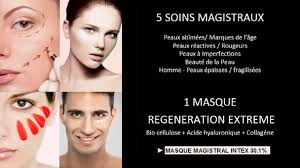 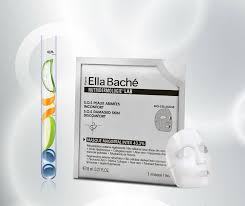 Pour 80 euros d’achat de coffret ou palette maquillage, un superbe parapluie* ELLA BACHE OFFERT ! Dépéchez vous, il n’y en aura pas pour tout le monde !!  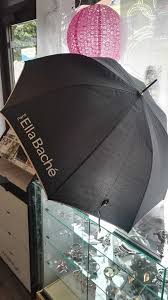 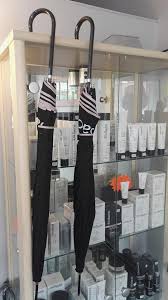                                                                   *Selon  le stock disponible